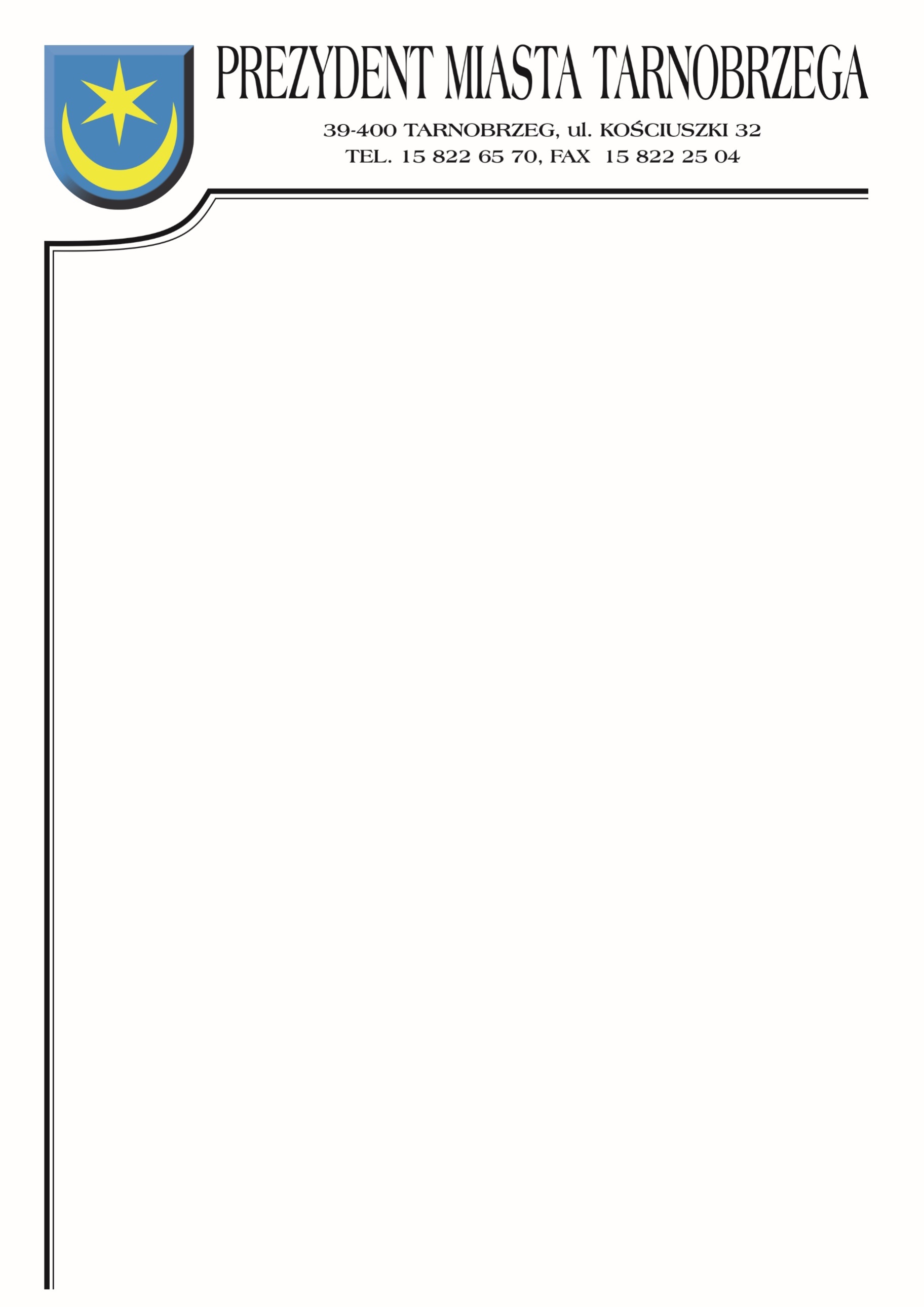 Znak sprawy: BZP-I.271.35.2022		               Tarnobrzeg, dnia 25 listopada 2022r.INFORMACJE Z OTWARCIA OFERTDotyczy postępowania na wykonanie zadania pn.: Remont dachu w budynku Szkoły Podstawowej Nr 7 przy ul. Sienkiewicza 215 w Tarnobrzegu.Działając zgodnie z art. 222 ust. 5 ustawy z dnia 11 września 2019 roku Prawo zamówień publicznych |(t.j. Dz. U. z 2022 r., poz. 1710 ze zm.) Zamawiający informuje, że 
w postępowaniu wpłynęły następujące oferty:Numer ofertyNazwa (firma) i adres wykonawcyCena netto/brutto1.ART-BUD Arkadiusz NowakKolbuszowa Górna 4436-100 Kolbuszowa209 902,95 zł258 180,63 zł2Firma Remontowo-Budowlana DIAK-BUD Adam Diakowskiul. Graniczna 839-400 Tarnobrzeg233 200,00 zł286 836,00 zł3Usługi Budowlane Romex Roman Zwitkowskiul. Dojazdowa 3337-500 Jarosław302 683,68 zł372 300,93 zł4TREEBUD Sp. z o.oJawornik 33732-400 Myślenice 251 997,20 zł309 956,56 zł